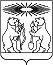 В соответствии со статьей 13 Федерального закона от 02.05.2006 № 59-ФЗ   «О порядке рассмотрения обращений граждан Российской Федерации»,  на основании статей 34, 37 Устава района:        1.Утвердить график приема граждан по личным вопросам Главой Северо-Енисейского района, заместителями главы района, руководителями и специалистами структурных подразделений администрации района, согласно приложению  к настоящему распоряжению.2. Считать утратившим силу следующие распоряжения администрации Северо-Енисейского района 1) от 14.10.2014 года № 1111-ос «Об утверждении графика приема граждан по личным вопросам Главой администрации района, заместителями главы администрации района, руководителями и специалистами структурных подразделений администрации района»;2) от 19.03.2015 года № 293-ос «О внесении изменений в распоряжение администрации Северо-Енисейского района от 14.10.2014 №1111-ос «Об утверждении графика приема граждан по личным вопросам Главой администрации Северо-Енисейского района, заместителями главы администрации района, руководителями и специалистами структурных подразделений администрации района»;3) от 05.08.2015 года № 982-ос «О внесении изменений в распоряжение администрации Северо-Енисейского района от 14.10.2014 №1111-ос «Об утверждении графика приема граждан по личным вопросам Главой администрации Северо-Енисейского района, заместителями главы администрации района, руководителями и специалистами структурных подразделений администрации района»; 3. Распоряжение вступает в силу со дня подписания и подлежит опубликованию в газете «Северо-Енисейский Вестник» и на официальном сайте Северо-Енисейского района.  4. Контроль за исполнением настоящего распоряжения оставляю за собой.Глава Северо-Енисейского района                                           И.М. ГайнутдиновПриложение  к распоряжениюадминистрации Северо-Енисейского района№  255-р  от 28.02.2019 года                                                                                          График приема граждан по личным вопросам Главой Северо-Енисейского района,заместителями главы района, руководителями и специалистами структурных подразделений администрации  районаАДМИНИСТРАЦИЯ СЕВЕРО-ЕНИСЕЙСКОГО РАЙОНА РАСПОРЯЖЕНИЕАДМИНИСТРАЦИЯ СЕВЕРО-ЕНИСЕЙСКОГО РАЙОНА РАСПОРЯЖЕНИЕ«28» февраля 2019 г.№ 255-ргп Северо-Енисейскийгп Северо-ЕнисейскийОб утверждении графика приема граждан по личным вопросам Главой Северо-Енисейского района, заместителями главы района, руководителями и специалистами структурных подразделений администрации районаНаименование должностиФ.И.ОВремя приемаАдресГлава  Северо - Енисейского районаГайнутдинов Ишмурат Минзаляевичпонедельникс 12.00 до 13.00 часовс 16.00 до 18.00 часовул. Ленина, 48, г п  Северо- Енисейский, Северо-Енисейский район,  Красноярский край, 663282,кабинет № 25/1Первый заместитель главы района РябцевАлексей Николаевичсредас 10.00 до 13.00 часов ул. Ленина, 48, г п Северо- Енисейский, Северо-Енисейский район,  Красноярский край, 663282,кабинет № 25/2Заместитель главы района по социальным вопросамМихалеваЕвгения Александровнасредас 16.00 до 18.00 часовул. Ленина, 48, г п  Северо- Енисейский, Северо-Енисейский район,  Красноярский край, 663282,кабинет № 24Заместитель главы района по финансам и бюджетному  устройству – руководитель Финансового управления администрации Северо-Енисейского районаПерепелицаАнжелика Эдуардовначетвергс 16.00 до 18.00 часовул. Ленина, 48, г п  Северо- Енисейский, Северо-Енисейский район,  Красноярский край, 663282,кабинет № 37Заместитель главы района по экономике, анализу и прогнозированиюОвчарОльгаНиколаевнавторникс 10-00 до 13 часовул. Ленина, 48, г п  Северо- Енисейский, Северо-Енисейский район,  Красноярский край, 663282,кабинет № 17Заместитель главы района по общим и оперативным вопросампятница с 14.00 до 18.00 часов ул. Ленина, 48, г п  Северо- Енисейский, Северо-Енисейский район,  Красноярский край, 663282,кабинет № 22/1Руководитель Комитета по управлению муниципальным имуществом администрации Северо-Енисейского районаВладимирова Ирина Сергеевнавторникс 14.00 до 18.00 часовпятницас 9.00 до 12.00 часовул. Ленина, 48, г п  Северо- Енисейский, Северо-Енисейский район,  Красноярский край, 663282,кабинет № 2Специалисты Комитета по управлению муниципальным имуществом администрации Северо-Енисейского районаСпециалисты Комитета по управлению муниципальным имуществом администрации Северо-Енисейского районапонедельникс 9.00 до 12.00 часоввторникс 14.00 до 17.00 часовпятницас 9.00 до 12.00 часовул. Ленина, 48, г п Северо- Енисейский, Северо-Енисейский район,  Красноярский край, 663282,кабинет №3Начальник жилищного отделаадминистрации  района Ларионова Елена Александровнавторникс 15.00 до 18.00 часовпятница с 9.00 до 12.00 часовул. Ленина, 48, г п  Северо- Енисейский, Северо-Енисейский район,  Красноярский край, 663282,кабинет № 21Специалисты жилищного отдела администрации районаСпециалисты жилищного отдела администрации районапонедельникс 15.00 до 18.00 часоввторникс 15.00 до 18.00 часовпятница с 9.00 до 12.00 часовул. Ленина, 48, г п  Северо- Енисейский, Северо-Енисейский район,  Красноярский край, 663282,кабинет № 21Начальник отдела  земельных отношений и природопользования администрации районаМуравьеваТатьянаВалерьевнапятницас 9.00 до 12.00 часовс 14-00 до 17-00 часовул. Ленина, 48, г п  Северо- Енисейский, Северо-Енисейский район,  Красноярский край, 663282, кабинет № 5(1)Специалисты отдела земельных отношений и природопользования администрации района Специалисты отдела земельных отношений и природопользования администрации района вторникс 9-00 до 13-00 часовчетвергс 14-00 до 17-00 часовул. Ленина, 48, г п  Северо- Енисейский, Северо-Енисейский район,  Красноярский край, 663282,кабинет № 5(2)Заведующая архивным отделом администрации районаРабаджи ТатьянаГеннадьевнаВторникс 9.00 до 13.00 часов четвергс 15.00 до 18.00 часовул. Фабричная, 3г п  Северо- Енисейский, Северо-Енисейский район,  Красноярский край, 663282, кабинет № 2-28Специалисты архивного отделаадминистрации  районаСпециалисты архивного отделаадминистрации  районапонедельник, вторник, четверг, пятницас 9-00 до 13-00 часовсредас 15.00 до 18.00 часовул. Фабричная, 3, г п  Северо- Енисейский, Северо-Енисейский район,  Красноярский край, 663282, кабинет № 1-16, № 2-28Начальник отдела архитектуры и градостроительства администрации района, главный архитектор Северо-Енисейского района ПискуноваНадежда Ивановнапонедельник с 14.00 до 17.00 часоввторникс 9.00 до 13.00 часов средас 15.00 до 18.00 часовчетвергс 9.00 до 13.00 часовул. Ленина, 48, г п  Северо- Енисейский, Северо-Енисейский район,  Красноярский край, 663282,кабинет № 4Начальник отдела социальной защиты населения администрации Северо-Енисейского районаВоробьеваСветланаНиколаевнапонедельникс 14.00 до 18.00 часовсредас 16.00 до 18.00 часов ул. Фабричная, 3, г п  Северо- Енисейский, Северо-Енисейский район, Красноярский край, 663282, кабинет № 1-7Специалисты отдела социальной защиты населенияадминистрации Северо-Енисейского районаСпециалисты отдела социальной защиты населенияадминистрации Северо-Енисейского районапонедельник, вторник,среда, четвергс 9.00 до 13.00 часовс 14.00 до 17.00 часовул. Фабричная, 3, г п  Северо- Енисейский, Северо-Енисейский район,  Красноярский край, 663282, кабинет № 1-1, № 1-6Руководитель Управление образования администрации Северо-Енисейского районаСазановаЕленаАлексеевнавторникс 16.00 до 18.00 часовпятницас 11.00 до 13.00 часовул. Ленина, 50, г п Северо- Енисейский, Северо-Енисейский район,  Красноярский край, 663282Глава администрации городского поселка Северо-ЕнисейскийТефановаНинаЮрьевнапонедельникс 12.00 до 13.00 часовс 16.00 до 18.00 часовпятницас 9.00 до 12.00 часовул. Ленина, 48, г п  Северо- Енисейский, Северо-Енисейский район,  Красноярский край, 663282,кабинет № 5(3)Глава администрации  поселка Тея КовальскаяМарина Николаевнавторникс 11.00 до 13.00 часовс 16.00 до 18.00 часовчетвергс 16.00 до 18.00 часовпятницас 16.00 до 18.00ул. Клубная, 1, п. Тея, Северо- Енисейский район, Красноярский край, 663293Главный специалист администрации  поселка Тея СолдатоваНинаАлександровнапонедельникс 9.00 до 12.00 часовчетвергс 14.00 до 17.00 часовул. Клубная, 1, п. Тея, Северо-Енисейский район,  Красноярский край, 663293 Глава администрации поселка Новая Калами и поселка ЕнашимоВласюкСветланаГеннадьевнавторникс 16.00 до 18.00 часовчетвергс 9.00 до 12.00 часовпятницас 16.00 до 18.00ул. Юбилейная, 23 п.Новая Калами, Северо-Енисейский район,  Красноярский край, 663289Глава администрации поселка Вангаш и поселка НовоерудинскийАлександрова Светлана Валерьевнавторникс 9.00 до 12.00 часовчетвергс 16.00 до 18.00 часовпятницас 9.00 до 12.00 часовул. Студенческая, 9, п. Вангаш, Северо-Енисейский район,  Красноярский край, 663285 Глава администрации поселка Брянка и поселка Пит-ГородокДемина ОльгаАндреевнавторникс 9.00 до 12.00 часовчетвергс 15.00 до 17.00 часовпятницас 15.00 до 17.00 часовул. Школьная, 42 п. Брянка, Северо-Енисейский район,  Красноярский край, 663291 Глава администрации поселка Вельмо и деревни КуромбаЛехПавелАдамовичвторникс 9.00 до 12.00 часовчетвергс 16.00 до 18.00 часовпятницас 16.00 до 18.00 часовул. Центральная, 38 п. Вельмо, Северо-Енисейский район,  Красноярский край, 663296 